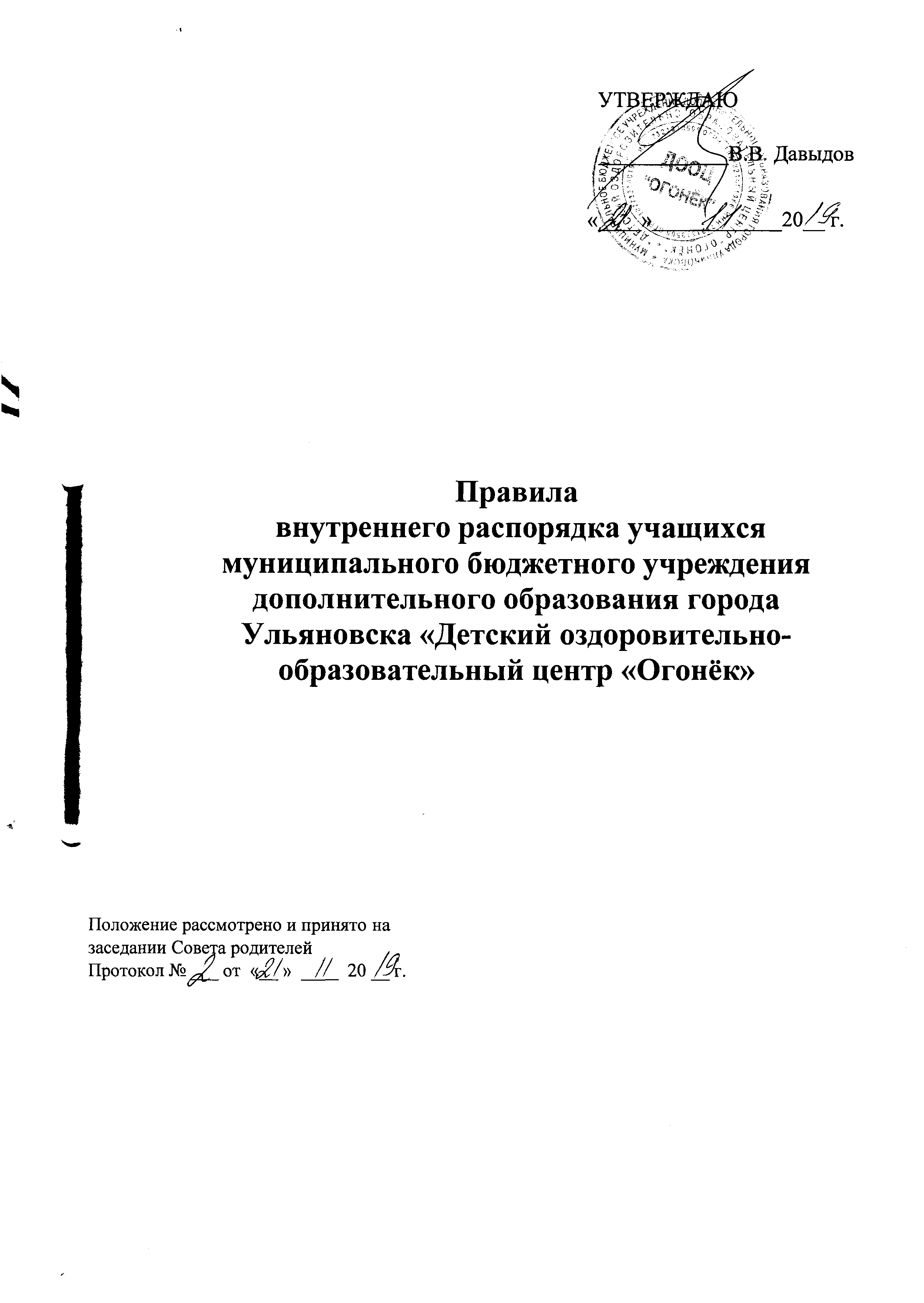 1. Общие положения 1.1. Настоящие Правила внутреннего распорядка для учащихся (далее-Правила) муниципального бюджетного учреждения дополнительного образования города Ульяновска «Детский оздоровительно-образовательный центр «Огонёк» (далее-Центр) разработаны в соответсвии с Федеральным законом от 29.12.2012г. №273-ФЗ «Об образовании в Российской Федерации» и Уставом Центра.1.2. Настоящие правила разработаны  в целях создания наиболее благоприятных возможностей для реализации предусмотренных законодательством РФ и Уставом Центра, условий для обучения и воспитания, интеллектуального, духовно-нравственного, творческого и физического развития учащихся, удовлетворения их образовательных потребностей и интересов, обеспечения охраны прав, законных интересов учащихся, выполнения ими своих прав и обязанностей.1.3. Правила для учащихся способствуют: -формированию сознательного отношения к обучению;-формировнаие внутренней дисциплины;-рациональному использованию учебного времени;-улучшению качества образовательного процесса.1.4. Учебный процесс в Центре обеспечивается созданием необходимых организационных, экономических, образовательных условий и сознательным отношением к обучению методами убеждения, воспитания, а так же поощрения за добросовестное выполнение принятых обязательств. К нарушителям организации образовательного процесса применяются меры дисциплинарного воздействия.1.5. Настоящие Правила являются  локальным нормативным актом Центра обязательным для исполнения всеми учащимися Центра.2. Права и социальные гарантии учащихся ЦентраПрава учащихся охраняются Конвенцией о правах ребенка.Учащиеся имеют право на:выбор организации, осуществляющей образовательную деятельность, формы получения образования;получение образовательных услуг по дополнительным общеразвивающим  программам;выбор дополнительной общеразвивающей программы в соответствии со своими способностями, потребностями и возможностями, условиями учреждении.обучение по индивидуальным учебным планам;уважение человеческого достоинства, защиту от всех форм физического и психического насилия, оскорбления личности, охрану жизни и здоровья;свободу совести, информации, свободное выражение собственных взглядов и убеждений;развитие своих творческих способностей и интересов, включая участие в конкурсах, олимпиадах, выставках, смотрах, физкультурно-спортивных мероприятиях, в том числе в официальных спортивных соревнованиях, и других массовых мероприятиях; участие в соответствии с законодательством РФ в учебно-исследовательской, научно-исследовательской деятельности, осуществляемой Центром, под руководством педагогических работников Центра;поощрение за успехи в учебной, физкультурно-спортивной, общественной, научно-исследовательской и творческой деятельности;посещение по своему выбору мероприятий, которые проводятся в Центре и не предусмотрены учебным планом, в порядке установленным локальными нормативными актами;участие в общественных объединениях, созданных в соответствии с законодательством РФ, а также на создание общественных объединений учащихся в установленном Федеральным законом порядке;посещение двух и более объединений;переход в другое объединение в течение учебного года;пользование материально-технической базой, информационно- методическими, техническими средствами Центра в соответствии с их учебным предназначением;обжалование приказов, распоряжений и иных действий администрации Центра в порядке, установленном законодательством РФ.3.Основные обязанности учащихся ЦентраУчащиеся Центра обязаны:выполнять требования Устава Центра, настоящих Правил, законодательства РФ по вопросам организации и осуществления образовательного процесса;уважать честь и достоинство учащихся и работников Центра во время пребывания в учреждении и в других общественных местах, во время проведения занятий, мероприятий;вести себя достойно, воздерживаться от действий, мешающих другим учащимся Центра овладевать знаниями, соблюдать дисциплину, своевременно и точно исполнять распоряжения администрации Центра, соблюдать требования по обеспечению безопасности в учреждении;бережно и ответственно относиться к имуществу, эффективно использовать оборудование и технические средства обучения, поддерживать чистоту и порядок в зданиях и помещениях, соблюдать чистоту на территории, экономно и эффективно использовать материалы, ресурсы, оборудование; заниматься ответственно и добросовестно, эффективно использовать образовательные и социально-культурные возможности Центра для саморазвития и самосовершенствования;своевременно, без опозданий, приходить на занятия, извещать педагогического работника (руководителя объединения) о причинах отсутствия на занятиях, предоставлять медицинские справки в случае отсутствия на занятиях по причине болезни; иметь опрятный внешний вид, сменную обувь, форму для специализированных занятий в соответствии с требованиями дополнительной общеразвивающей программы;представить медицинские документы, подтверждающие удовлетворительное состояние здоровья для занятий в объединениях физкультурно-спортивной направленности;выполнять условия дополнительных общеразвивающих программ: посещать согласно учебному расписанию занятия и выполнять в установленные сроки все виды заданий, предусмотренные программой и/или учебным планом;соблюдать требования техники безопасности, санитарно-гигиенические нормы, правила пожарной безопасности при организации образовательного процесса; в случае экстренной ситуации, связанной с обнаружением любой опасности жизни и здоровью, незамедлительно сообщить об этом педагогическому работнику или любому сотруднику Центра.Учащимся запрещается:приносить, передавать, использовать во время образовательного процесса (как на территории Центра, так и во время проведения занятий, мероприятий) оружие, колющие и режущие предметы, боеприпасы, взрывчатые вещества, пиротехнические игрушки, а также другие предметы, подвергающие опасности жизнь и здоровье других людей; приносить, передавать и употреблять спиртные напитки, средства токсического и наркотического опьянения, табачные изделия, находиться в помещениях Центра в состоянии алкогольного или наркотического опьянения, курить в помещениях и на территории Центра;применять физическую силу для выяснения отношений, использовать запугивание, вымогательство;совершать любые действия, влекущие за собой опасные последствия для окружающих, такие как толкание, удары любыми предметами, бросание чем-либо и т.д.;играть в азартные игры (например, карты и т.п.);находиться в помещениях Центра в верхней одежде;пользоваться во время занятий средствами мобильной связи;употреблять во время занятий пищу и напитки;приводить или приносить в Центр животных.Правила поведения учащихся  в ЦентреУчащимся в Центре предлагаются различные формы организации образовательного процесса (занятия в учебном кабинете, актовом зале, лекции, экскурсии, участие в концертах, выставках, акциях, посещение выставок, концертов, спектаклей, участие в массовых мероприятиях, соревнованиях, конкурсах, олимпиадах, фестивалях, походах и т.д.).Форма одежды в Центре – свободная. Учащиеся должны быть опрятно одетыми, следить за своим внешним видом.Учащиеся обязаны соблюдать правила личной и общественной гигиены, носить сменную обувь в любое время года, соблюдать и поддерживать чистоту в зданиях и помещениях Центра.В целях обеспечения сохранности имущества Центра, учащихся, сотрудников, а также поддержания общественного порядка в зданиях, помещениях и прилегающей территории, учащиеся обязаны выполнять требования по соблюдению пропускного режима.Учащиеся должны оказывать уважение взрослым, быть внимательными к окружающим, уважительно относиться к товарищам, заботиться о младших, здороваться с работниками и посетителями Центра.Учащиеся обязаны приходить в Центр не позднее, чем за 15 минут до начала занятий.